导师简介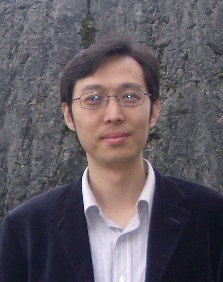 姓名刘安性别男学历博士职称研究员导师类别博士生导师所属部门质量标准中心研究方向中药化学电子邮箱aliu@icmm.ac.cn导师简介博士，研究员，博士生导师，中国中医科学院中药研究所科技开发处处长，目前兼任中国中医药促进会中药化学委员会副主任委员兼秘书长、世界中医药学会联合会中药新药创制常务理事兼副秘书长、中华中医药学会中药量效分会常务委员、全国工商联医药商会技术专家、《中国实验方剂学杂志》常务编委、江西中医药大学、西南交通大学和云南中医药大学兼职硕士生导师。课题组一直尝试利用简单的小分子化学成分解决中药复杂问题，主要从事中药物质基础、中药质量控制与优质评价、节能型生产技术等相关工作。研究了对照提取物作为指标成分在中药质量控制中应用的可行性，并在国内外率先发表了相关论文。建立了中药质量常数数据库，为中药饮片分级提供了科学依据。以马兜铃酸为示范，建立了中药毒性成分限量标准制定方法，提高了中药安全性水平。研究了中成药质量一致性控制方法，证明原料的影响远高于工艺，提出通过控制原料来控制中成药质量的新思路。研究了黄山药等10余种中药的化学成分，明确了相关物质基础。进行了中药标准汤剂研究，为配方颗粒和经典名方开发提供了支撑。提出了提取工艺动态优化方法，形成了中药绿色生产工艺。近年来承担或参加科技支撑计划、重大专项、973等课题20余项，在国内外期刊发表论文70余篇，出版著作5部，申请专利5项，培养硕博士生17人。博士，研究员，博士生导师，中国中医科学院中药研究所科技开发处处长，目前兼任中国中医药促进会中药化学委员会副主任委员兼秘书长、世界中医药学会联合会中药新药创制常务理事兼副秘书长、中华中医药学会中药量效分会常务委员、全国工商联医药商会技术专家、《中国实验方剂学杂志》常务编委、江西中医药大学、西南交通大学和云南中医药大学兼职硕士生导师。课题组一直尝试利用简单的小分子化学成分解决中药复杂问题，主要从事中药物质基础、中药质量控制与优质评价、节能型生产技术等相关工作。研究了对照提取物作为指标成分在中药质量控制中应用的可行性，并在国内外率先发表了相关论文。建立了中药质量常数数据库，为中药饮片分级提供了科学依据。以马兜铃酸为示范，建立了中药毒性成分限量标准制定方法，提高了中药安全性水平。研究了中成药质量一致性控制方法，证明原料的影响远高于工艺，提出通过控制原料来控制中成药质量的新思路。研究了黄山药等10余种中药的化学成分，明确了相关物质基础。进行了中药标准汤剂研究，为配方颗粒和经典名方开发提供了支撑。提出了提取工艺动态优化方法，形成了中药绿色生产工艺。近年来承担或参加科技支撑计划、重大专项、973等课题20余项，在国内外期刊发表论文70余篇，出版著作5部，申请专利5项，培养硕博士生17人。博士，研究员，博士生导师，中国中医科学院中药研究所科技开发处处长，目前兼任中国中医药促进会中药化学委员会副主任委员兼秘书长、世界中医药学会联合会中药新药创制常务理事兼副秘书长、中华中医药学会中药量效分会常务委员、全国工商联医药商会技术专家、《中国实验方剂学杂志》常务编委、江西中医药大学、西南交通大学和云南中医药大学兼职硕士生导师。课题组一直尝试利用简单的小分子化学成分解决中药复杂问题，主要从事中药物质基础、中药质量控制与优质评价、节能型生产技术等相关工作。研究了对照提取物作为指标成分在中药质量控制中应用的可行性，并在国内外率先发表了相关论文。建立了中药质量常数数据库，为中药饮片分级提供了科学依据。以马兜铃酸为示范，建立了中药毒性成分限量标准制定方法，提高了中药安全性水平。研究了中成药质量一致性控制方法，证明原料的影响远高于工艺，提出通过控制原料来控制中成药质量的新思路。研究了黄山药等10余种中药的化学成分，明确了相关物质基础。进行了中药标准汤剂研究，为配方颗粒和经典名方开发提供了支撑。提出了提取工艺动态优化方法，形成了中药绿色生产工艺。近年来承担或参加科技支撑计划、重大专项、973等课题20余项，在国内外期刊发表论文70余篇，出版著作5部，申请专利5项，培养硕博士生17人。博士，研究员，博士生导师，中国中医科学院中药研究所科技开发处处长，目前兼任中国中医药促进会中药化学委员会副主任委员兼秘书长、世界中医药学会联合会中药新药创制常务理事兼副秘书长、中华中医药学会中药量效分会常务委员、全国工商联医药商会技术专家、《中国实验方剂学杂志》常务编委、江西中医药大学、西南交通大学和云南中医药大学兼职硕士生导师。课题组一直尝试利用简单的小分子化学成分解决中药复杂问题，主要从事中药物质基础、中药质量控制与优质评价、节能型生产技术等相关工作。研究了对照提取物作为指标成分在中药质量控制中应用的可行性，并在国内外率先发表了相关论文。建立了中药质量常数数据库，为中药饮片分级提供了科学依据。以马兜铃酸为示范，建立了中药毒性成分限量标准制定方法，提高了中药安全性水平。研究了中成药质量一致性控制方法，证明原料的影响远高于工艺，提出通过控制原料来控制中成药质量的新思路。研究了黄山药等10余种中药的化学成分，明确了相关物质基础。进行了中药标准汤剂研究，为配方颗粒和经典名方开发提供了支撑。提出了提取工艺动态优化方法，形成了中药绿色生产工艺。近年来承担或参加科技支撑计划、重大专项、973等课题20余项，在国内外期刊发表论文70余篇，出版著作5部，申请专利5项，培养硕博士生17人。